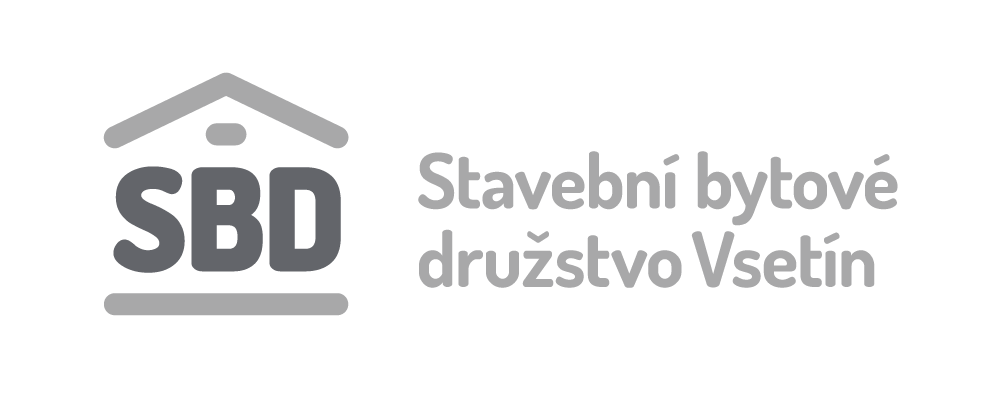 ČESTNÉ PROHLÁŠENÍUživatel bytu: …………………………………………….…………Datum narození: ………………………………Bydliště: …………………………………………………………….Prohlašuji, že nebudu uplatňovat odškodnění u jiného pojistitele.Dne: ………………………..                                         ……………………………………									Podpis